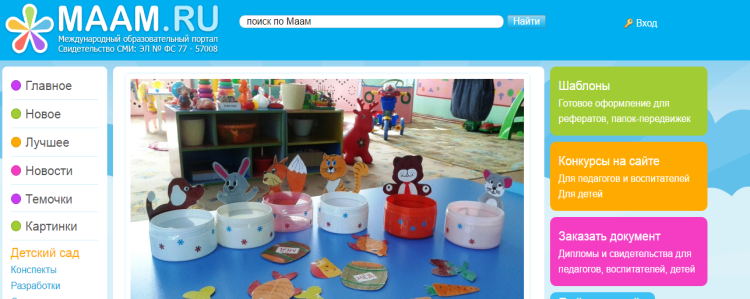 http://www.maam.ru 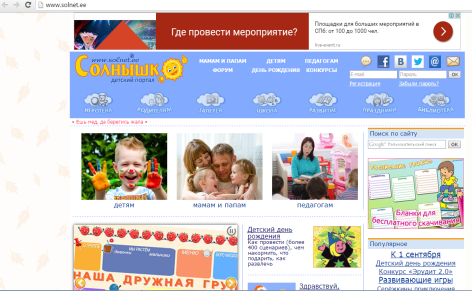 http://www.solnet.ee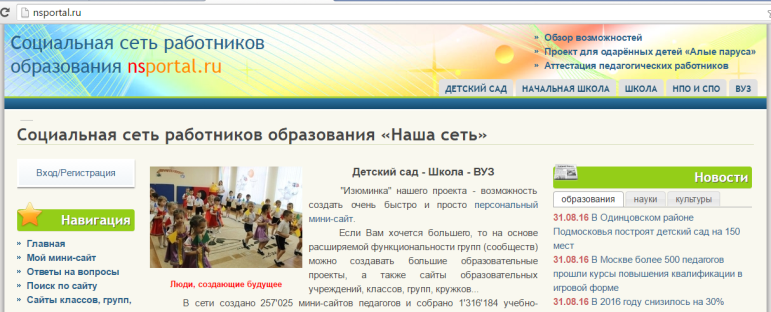 http://nsportal.ru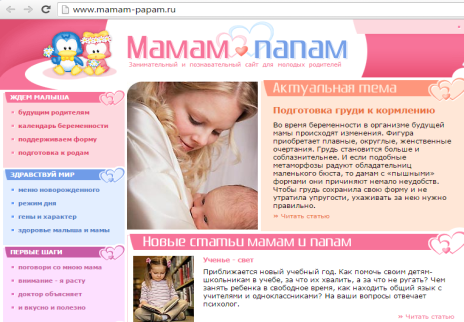 http://www.mamam-papam.ru 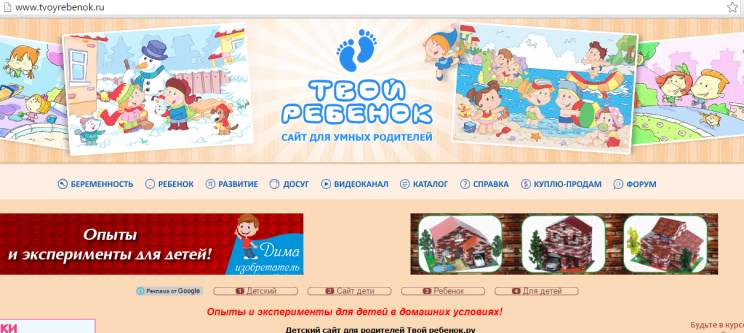 http://www.tvoyrebenok.ru 